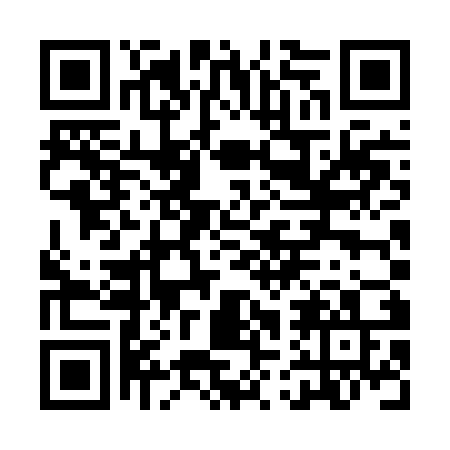 Prayer times for Unterboihingen, GermanyWed 1 May 2024 - Fri 31 May 2024High Latitude Method: Angle Based RulePrayer Calculation Method: Muslim World LeagueAsar Calculation Method: ShafiPrayer times provided by https://www.salahtimes.comDateDayFajrSunriseDhuhrAsrMaghribIsha1Wed3:496:021:205:208:3810:422Thu3:466:001:195:208:3910:443Fri3:445:591:195:218:4110:474Sat3:415:571:195:218:4210:495Sun3:385:551:195:228:4410:516Mon3:355:541:195:228:4510:547Tue3:325:521:195:238:4710:568Wed3:305:511:195:248:4810:599Thu3:275:491:195:248:4911:0210Fri3:245:481:195:258:5111:0411Sat3:215:461:195:258:5211:0712Sun3:185:451:195:268:5311:0913Mon3:155:441:195:268:5511:1214Tue3:125:421:195:278:5611:1515Wed3:105:411:195:278:5711:1716Thu3:075:401:195:288:5911:2017Fri3:045:381:195:289:0011:2218Sat3:025:371:195:299:0111:2519Sun3:025:361:195:299:0311:2820Mon3:025:351:195:309:0411:2921Tue3:015:341:195:309:0511:2922Wed3:015:331:195:319:0611:3023Thu3:005:321:195:319:0811:3024Fri3:005:311:195:319:0911:3125Sat3:005:301:205:329:1011:3126Sun2:595:291:205:329:1111:3227Mon2:595:281:205:339:1211:3328Tue2:595:271:205:339:1311:3329Wed2:595:261:205:349:1411:3430Thu2:585:261:205:349:1511:3431Fri2:585:251:205:359:1611:35